Број: 01 – 346Дана: 16.05.2017. година		На основу члана 108. Закона о јавним набавкама (Сл. гласник РС, број: 124/2012), директор Основне школе „Ђура Јакшић“ Чуруг, доносиОДЛУКУо додели уговора	БИРА СЕ КАО НАЈПОВОЉНИЈА:партија 1 – млеко и млечни производиНазив: понуда број 01-310 од 04.05.2017. ALPEN MILCH д.o.o. Чуруг, Зарија Јовановића Чиче 82 партија 2 – хлеб и пекарски производи - Назив: понуда број 01-316 од 05.05.2017. д.о.о „Зорић“ Темерин,Петефи Шандора 19партија 3 – месо и месни производиНазив: понуда број 01-311 од 04.05.2017. Про-мес Нови Бечеј, Слободана Перића 63а.партија 4 – колонијална роба са рибом и производима од рибеНазив: понуда број 01-314 од 05.05.2017. ILLI GROUP д.о.о. Нови Сад, Ђорђа Зличића 22ОбразложењеНаручилац је дана 24.04.2017. године донео одлуку о покретању поступка јавне набавке мале вредности број 1-215-2 за набавку добара – Школска кухиња. Јавна набавка је обликована по партијама;партија 1 – млеко и млечни производипартија 2 – хлеб и пекарски производи партија 3 – месо и месни производипартија 4 – колонијална роба са рибом и производима од рибеЗа наведену јавну набавку наручилац је упутио позив за прикупљање понуда са спецификацијом.До истека рока за подношење понуда на адресу наручиоца приспело је балогвремено  понуде.Након спроведеног отварања понуда, Комисија за јавну набавку је приступила стручној оцени понуда и сачинила извештај о истом.У  Извештају о стручној оцени понуда број 01-345  године, Комисија за јавну набавку констатовала је следеће:Врста предмета јавне набавке: добраПодаци о јавној набавци мале вредности:Предмет: Школска кухињаРедни број: 01-215-2Процењена вредност: 1.600.000,00 динара без ПДВ-а.Јавна набавка је обликована по партијама:партија 1 – млеко и млечни производипартија 2 – хлеб и пекарски производи партија 3 – месо и месни производипартија 4 – колонијална роба са рибом и производима од рибеУкупан број благовремено поднетих понуда: партија број 1 – 1 благовремена понудапартија број 2 – 2 благовремене понудепартија број 3 – 1 благовремена понудапартија број 4 – 2 благовремена понуда4.   Критеријум за оцењивање понуде је најнижа понуђена цена.         Ранг листа понуђача када је за критеријум најнижа понуђена цена:партија 1 – млеко и млечни производиНазив: ALPEN MILCH д.o.o. Чуруг, Зарија Јовановића Чиче 82  Понуђена цена  и евентуални попусти:  337.850,00 динара без ПДВ-апартија 2 – хлеб и пекарски производиНазив: д.о.о „Зорић“ Темерин,Петефи Шандора 19, 181.520.00 динара без ПДВ-аНазив: „Пекара Данџа“ Чуруг, Светозара Милетића 4, 221.600.00 динара без ПДВ-апартија 3 – месо и месни производиНазив: Про -мес Нови Бечеј, Слободана Перића 63а	Понуђена цена  и евентуални попусти: 292.500,00 динара без ПДВ-апартија 4 – колонијална роба са рибом и производима од рибеНазив: ILLI GROUP д.о.о. Нови Сад, Ђорђа Зличића 22 Понуђена цена  и евентуални попусти: 524.904,00 динара без ПДВ-аНазив: д.о.о „Зорић“ Темерин,Петефи Шандора 19, 533.325.50 без ПДВ-а	   5.   Неисправних понуда није било.   6.   Исправну и одговарајућу понуду доставио је:партија 1 – млеко и млечни производиНазив: ALPEN MILCH д.o.o. Чуруг, Зарија Јовановића Чиче 82 партија 2 – хлеб и пекарски производиНазив: д.о.о „Зорић“ Темерин,Петефи Шандора 19Назив: „Пекара Данџа“ Чуруг, Светозара Милетића 4партија 3 – месо и месни производиНазив: Про -мес Нови Бечеј, Слободана Перића 63апартија 4 – колонијална роба са рибом и производима од рибеНазив: ILLI GROUP д.о.о. Нови Сад, Ђорђа Зличића 22Назив: д.о.о „Зорић“ Темерин,Петефи Шандора 19	Одговорно лице наручиоца прихватило је предлог Комисије за јавну набавку о избору најповољније понуде за набавку добара – Школска кухиња по партијама, те је на основу законског овлашћења донело одлуку о избору најповољније понуде:партија 1 – млеко и млечни производиНазив: понуда број 01-310 од 05.05.2017. ALPEN MILCH д.o.o. Чуруг, Зарија Јовановића Чиче 82 партија 2 – хлеб и пекарски производи Назив: понуда број 01-316 од 05.05.2017. д.о.о „Зорић“ Темерин,Петефи Шандора 19 партија 3 – месо и месни производиНазив: понуда број 01-311 од 05.05.2017. Про-мес Нови Бечеј, Слободана Перића 63а.партија 4 – колонијална роба са рибом и производима од рибеНазив: понуда број 01-314 од 05.05.2017. ILLI GROUP д.о.о. Нови Сад, Ђорђа Зличића 22Поука о правном леку: Против ове одлуке понуђач може наручиоцу поднети захтев за заштиту права у року од 5 дана од дана пријема одлуке.Директор школе:Жељка Војиновић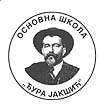 ОСНОВНА ШКОЛА „ЂУРА ЈАКШИЋ“Трг слободе 4, Чуруг, СрбијаТел: +381 21 2933 017, +381 21 2934 140e-mail: djurajaksic@neobee.net